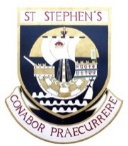 St Stephen’s High School ATTENDING SCHOOL MATTERSFor children and young people to enjoy school and to achieve their full potential regular attendance is essential. Absence from school disrupts learning.  ALL STAFF have responsibility for promoting good attendance and punctuality.  ALL TEACHERS have a legal responsibility to take a complete register using SEEMIS for every class to allow attendance to be monitored.  DAILY ATTENDANCE PROCEDURES SUPPORTING ATTENDANCE – GUIDANCE PROCEDURES 